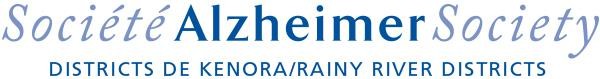 Summer Student (35 hours per weekͿOffice AssistantThe Summer Student will help support fundraising and office duties, assisting with special events promotion and activities, reporting, as well as including community relations/stewardships, other duties as required and office team support.Job Description:Assist with the coordination, implementation and execution of special eventsAssist with media, marketing and advertisingAid in the Creation and development of promotional materialsDistribute promotional materials (posters, brochures, newsletters) to increase awareness and outreachContribute to and help maintain social media presence, web and print communicationsQualifications:Familiarity with the use of Microsoft office, Google Chrome, Adobe, or willingness to learnStrong written and oral communication skills.Demonstrate organizational skills, ability to learn and work to meet deadlinesAbility to work independently and within a team setting in a fast-paced environmentAbility to take direction and a positive attitudeMust have a drivers’ license and access to a vehicleAlzheimer Society of Kenora/Rainy River DistrictsAttention: Rossana Tomashowski, Executive Director Email: info@alzheimerkrr.comVisit us at www.alzheimer.ca/krrProudly Sponsored By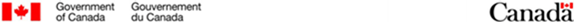 